Assess Yourself (Answers & Annotations)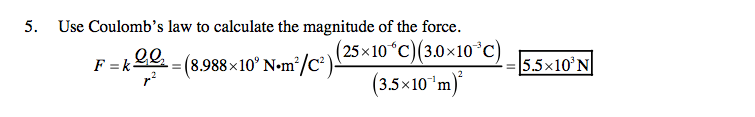 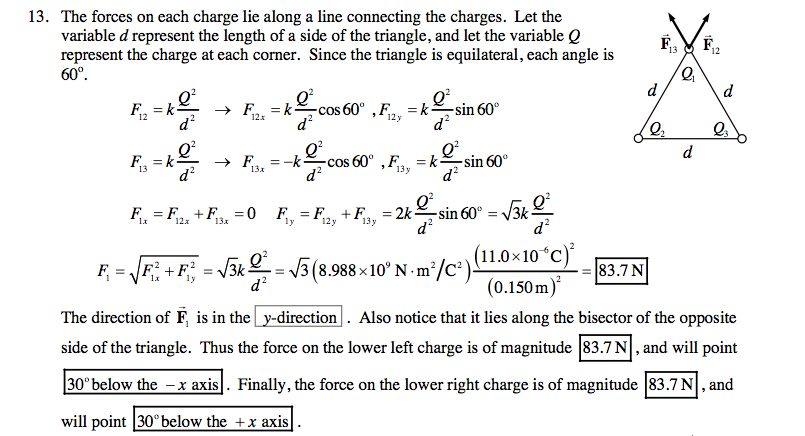 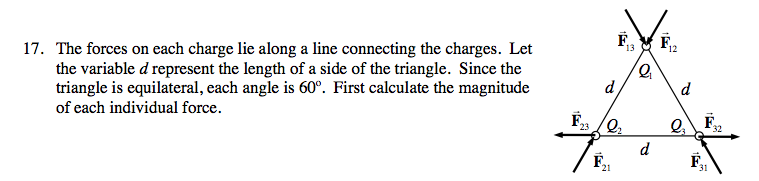 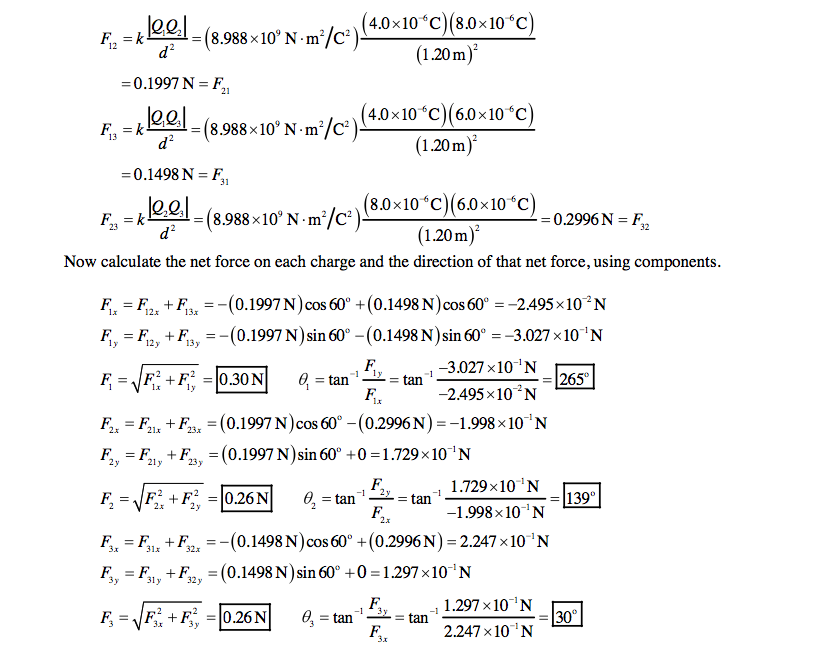 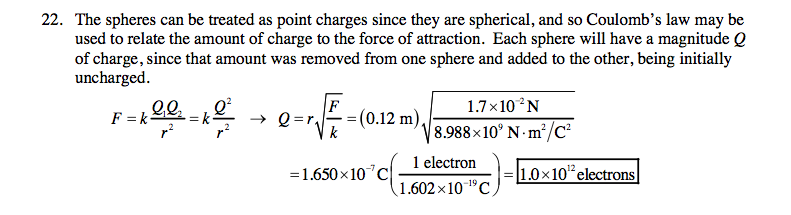 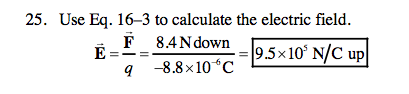 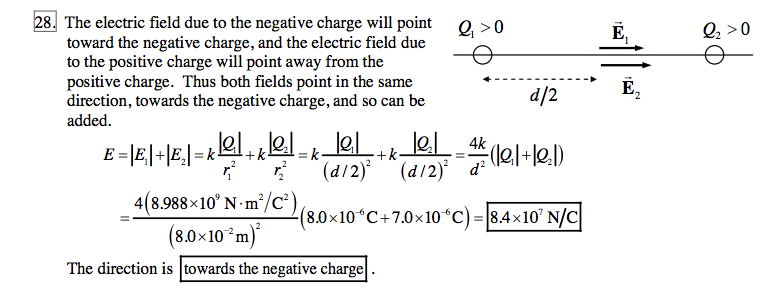 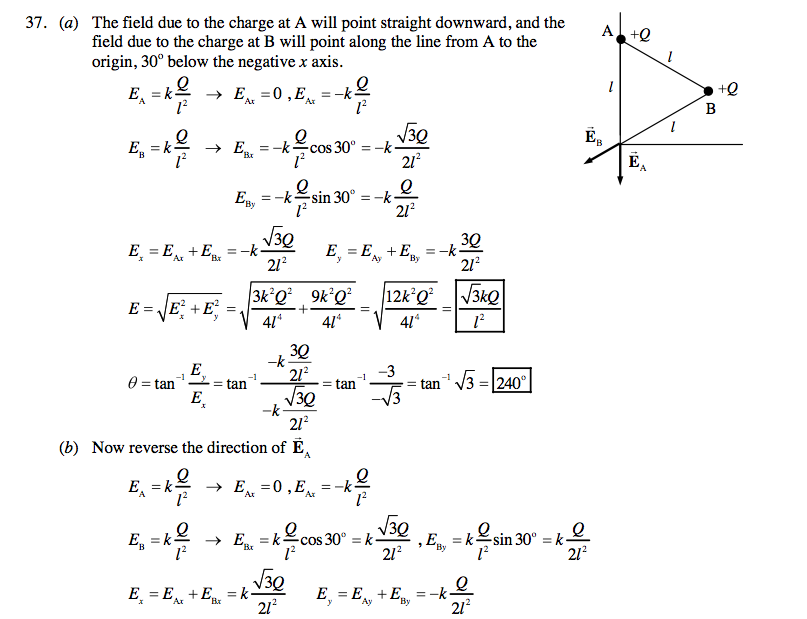 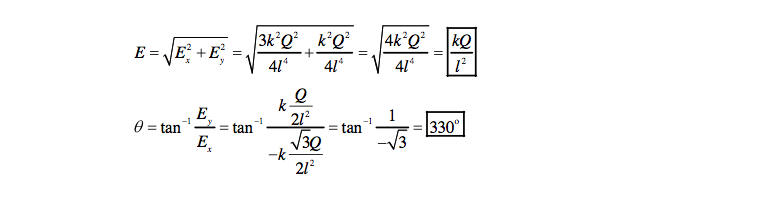 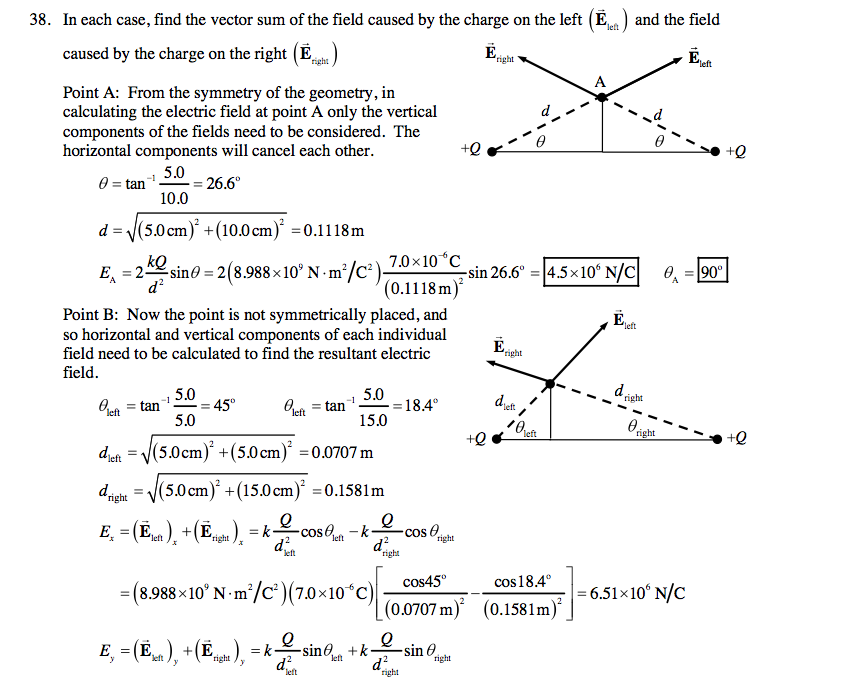 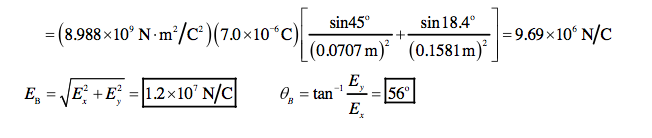 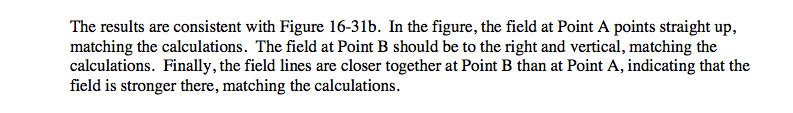 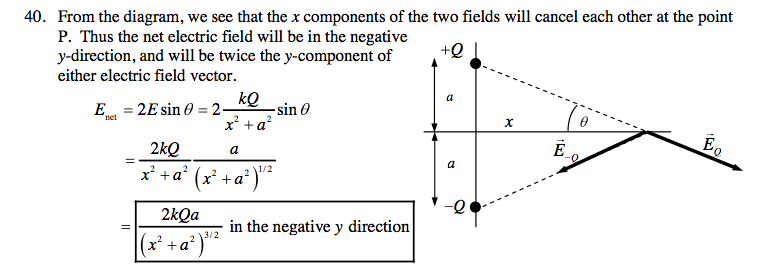 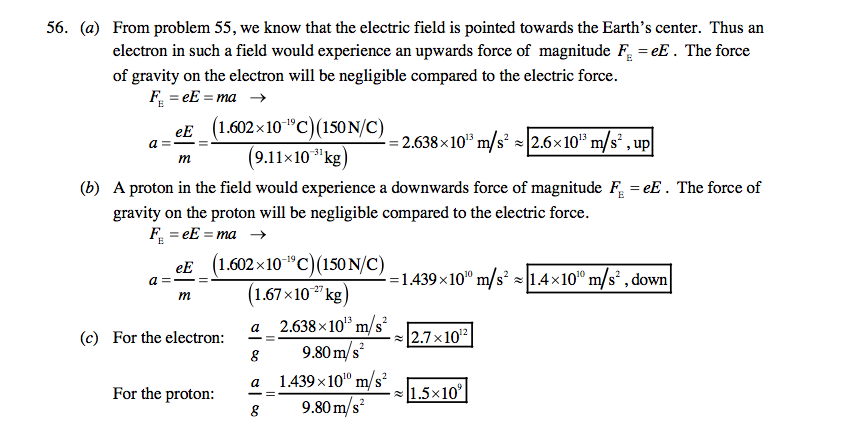 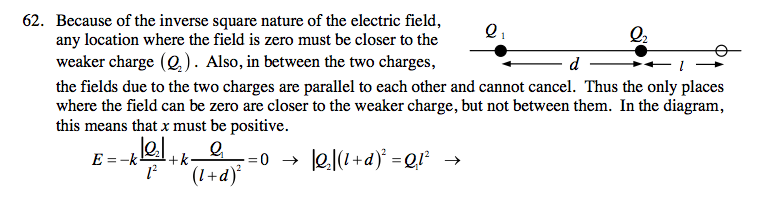 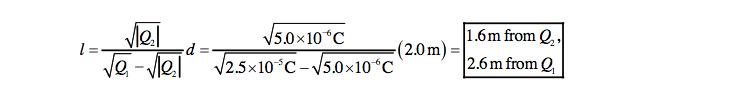 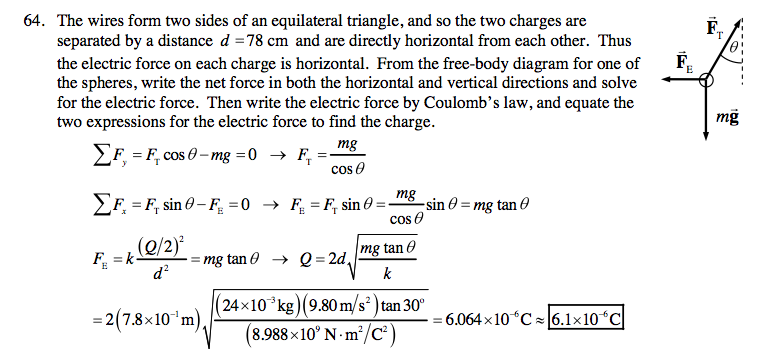 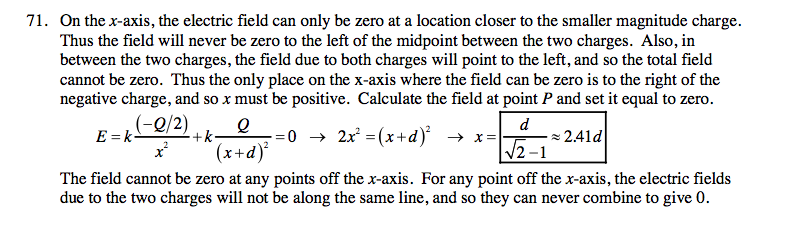 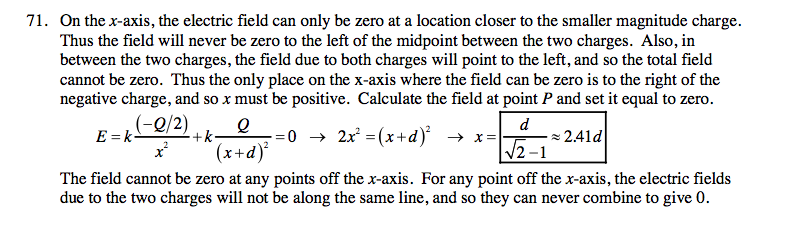 